Опубликованы проекты расписания                              ЕГЭ и ГВЭ на 2022 годМинистерство Просвещения Российской Федерации и Федеральная служба по надзору в сфере образования и науки опубликовали проект расписания проведения единого государственного экзамена (ЕГЭ) и выпускного государственного экзамена (ГВЭ-11) в 2022 году. Документы опубликованы на федеральном портале проектов нормативных правовых актов.Согласно проекту досрочный период сдачи ЕГЭ начнется 21 марта с экзаменов по географии, литературе и химии; 24 марта состоится ЕГЭ по русскому языку; 28 марта — по математике базового и профильного уровней; 31 марта — по иностранным языкам (письменная часть), истории и физике; 1 апреля — по иностранным языкам (устная часть); 4 апреля — по информатике; 7 апреля — по обществознанию и биологии. С 11 по 15 апреля запланированы резервные дни.
Основной этап сдачи ЕГЭ планируется провести с 27 мая по 2 июля:27 мая — география, литература и химия;30 и 31 мая — русский язык;2 июня — математика профильного уровня;3 июня — математика базового уровня;6 июня — история и физика;9 июня — обществознание;14 июня — иностранные языки (письменная часть) и биология;16 и 17 июня — иностранные языки (устная часть);20 и 21 июня — информатика и ИКТ.Резервные дни запланированы с 23 июня по 2 июля.Участники ГВЭ-11 смогут стать экзамены по русскому языку 24 марта (досрочный этап) или 30 мая (основной этап). ГВЭ-11 по математике пройдет 28 марта (досрочный этап) и 2 июня (основной этап).Дополнительный (сентябрьский) период ЕГЭ и ГВЭ-11 пройдёт с 5 по 20 сентября 2022 года.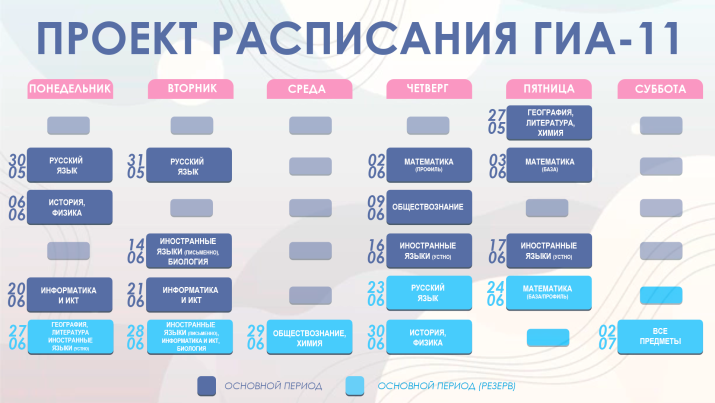 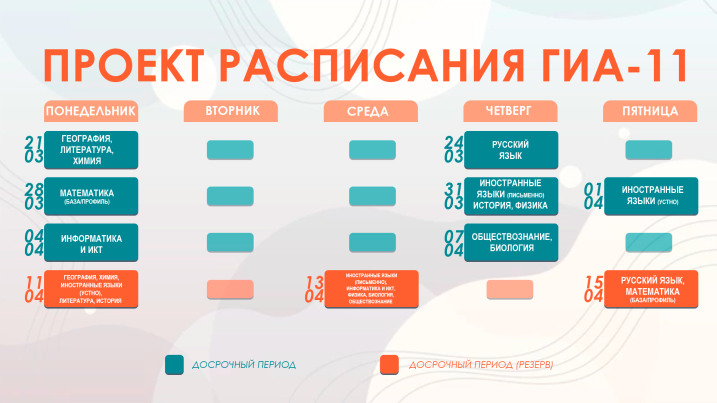 